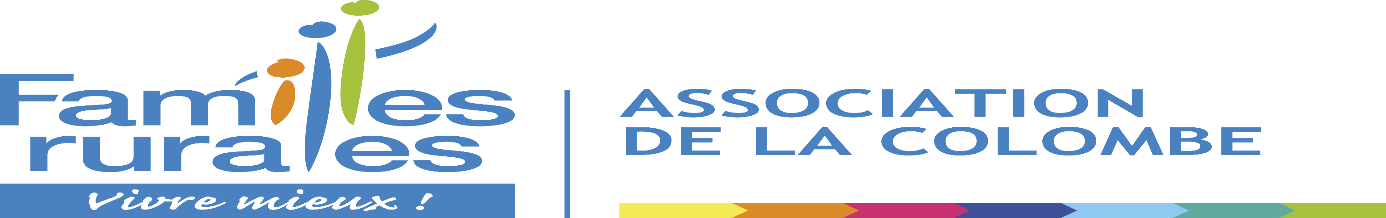           « A la Découverte des Sports Innovants »Une expérience ludique et dynamique pour vos enfantsSports collectifs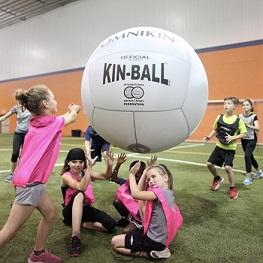 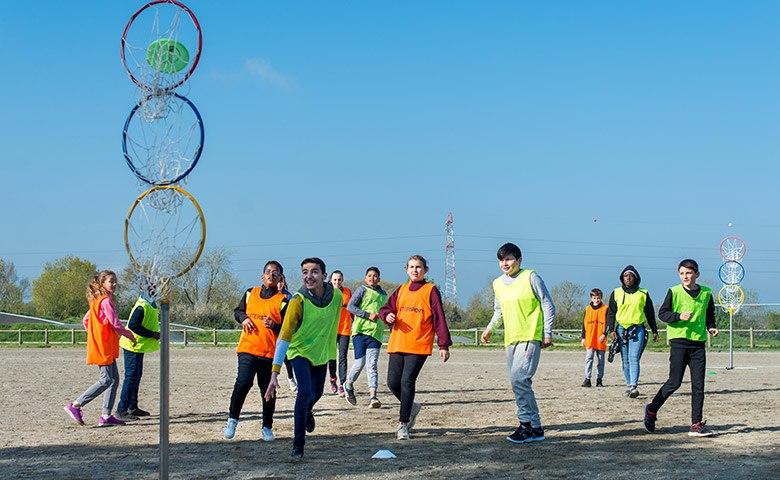                                                                                     Cardiogoal 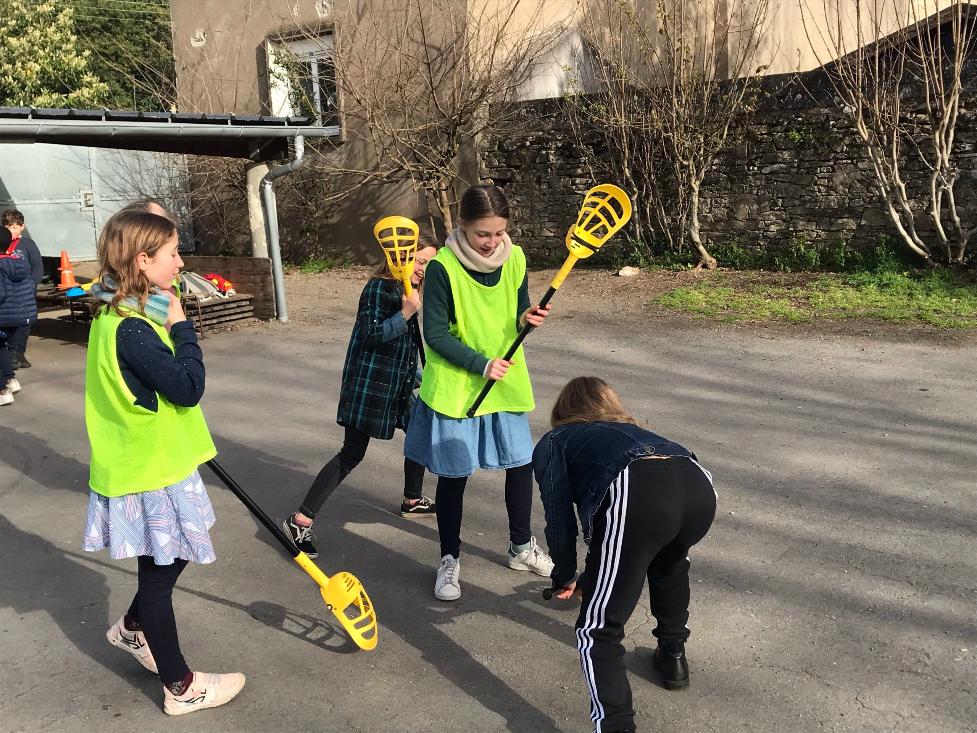 Intercrosse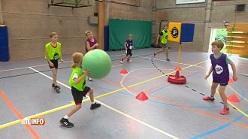 Flag Football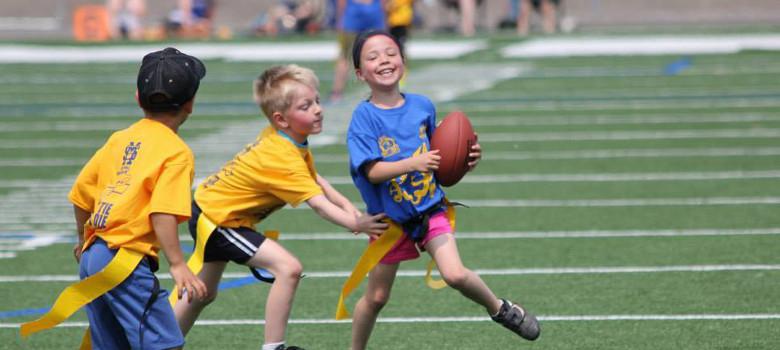 Touch rugby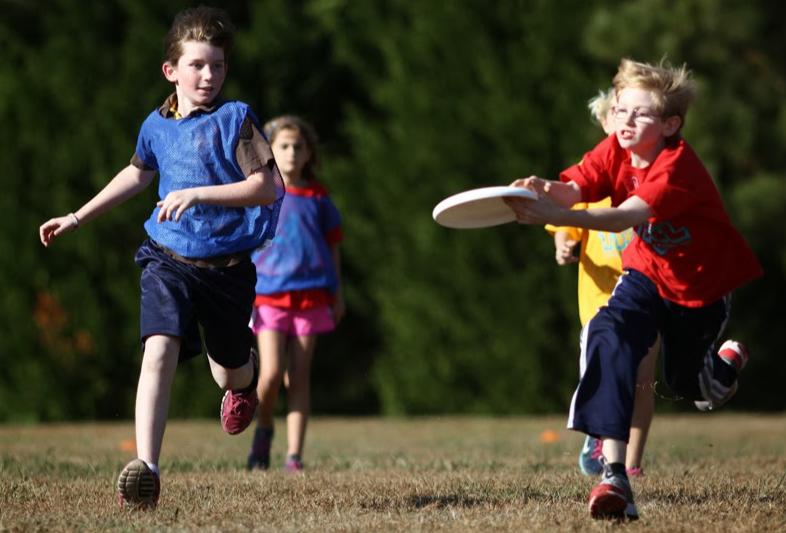 Ultimate FrisbeeSports de coopération (2 par 2)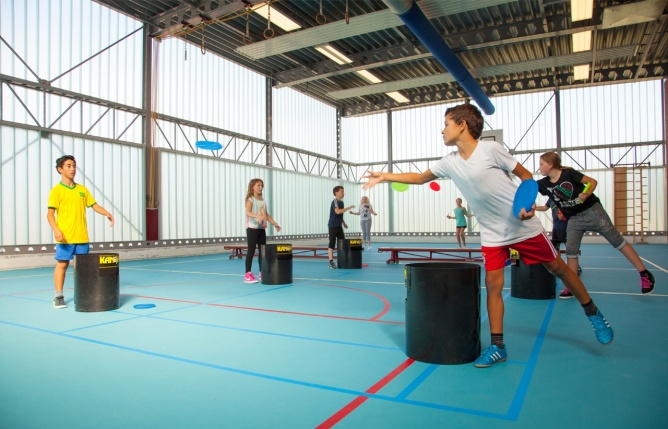 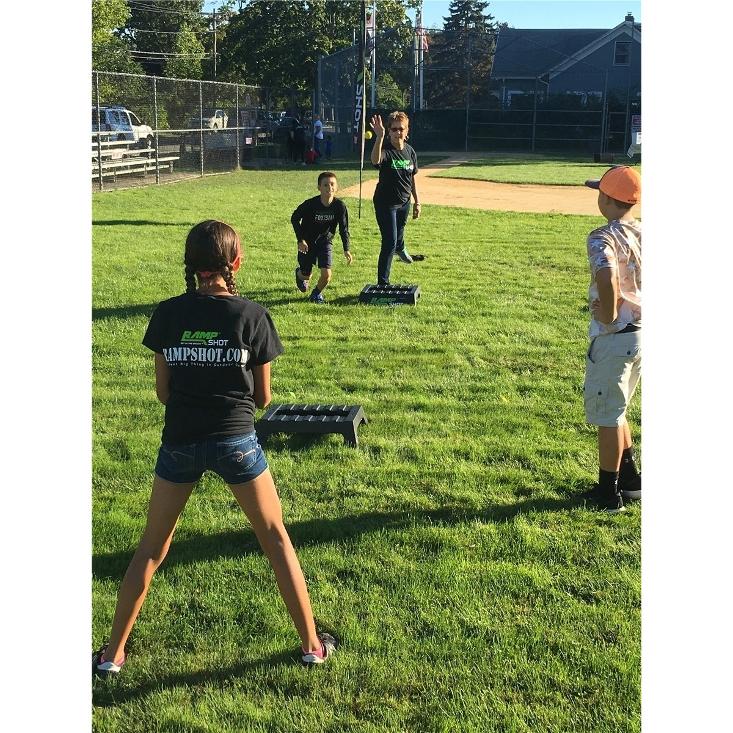                          Kan Jam                                                                 Ramp shot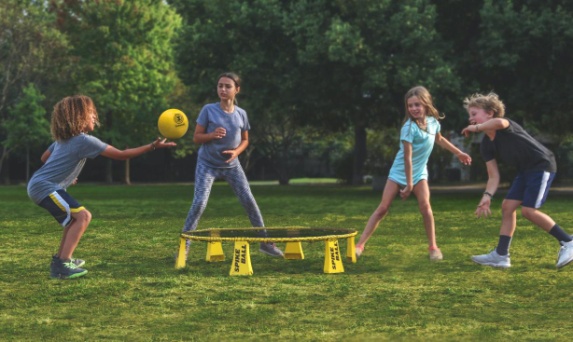 					Roundnet                                         Sports de raquette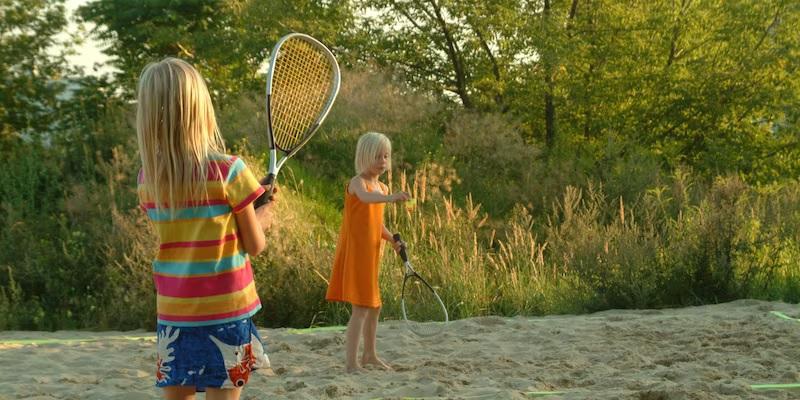 					Crossminton